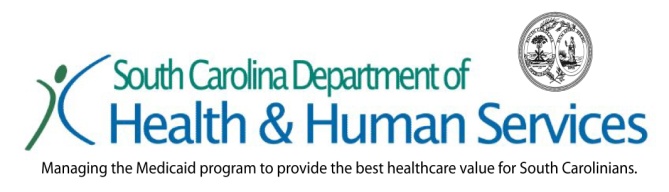 MEDICAL NECESSITY STATEMENT PHYSICIAN REFERRALS FORREHABILITATIVE SERVICESBeneficiary’s Name: ____________________________	Social Security Number: __________________Date of Birth: __________________________________	Medicaid Number: _______________________Diagnosis code(s): ______________________________[Diagnosis codes must be based on the current edition of the Diagnostic and Statistical Manual of Mental Disorders (DSM) or the International Classification of Diseases (ICD).]I recommend that the above-named Medicaid beneficiary receive Rehabilitative Services(s) for the maximum reduction of emotional, behavioral, and functional developmental delays and restoration of the beneficiary to his or her best possible functioning level. This beneficiary meets the Medical Necessity criteria for Rehabilitative Services as evidenced by a Psychiatric diagnosis from the current edition of the DSM or ICD.Indicate the specific Rehabilitative Service(s) being recommended on each line below.Rehabilitative Service(s): ____________________, ______________________, _____________________Rehabilitative Service(s): ____________________, ______________________, _____________________Rehabilitative Service(s): ____________________, ______________________, _____________________Identify the Beneficiary’s problem areas for Rehabilitative Services listed above. The recommendation must be based on recent clinical information, staffing recommendations, review(s) of treatment history and/ or evaluation(s) made within federal and state standards ________________________________________________________________________________________________________________________________________________________________________________________________________________________________________________________________________________________________________________________________________________________________________________________________________________________________________________________________________________________________________________________________________________________________________________________________________________________________________________________________________________________________ 	__________________________________(Signature of Physician)                                                            	 		      (Professional Title)________________________________________________________ 	_____________________________________________(Please print name signed above)                                                                                                Phone Number)Signature Date: ______________________________ (Services must be initiated within 45 calendar days.)                                                   Must be handwritten________________________          ___________________       	_____________________________________Name of referred LIP                                           Fax # of LIP                                            NPI of referred LIPSEND REQUESTS TO: KePROFAX (855-300-0082), PHONE (855-326-5219) OR VIA WEB PORTAL (http://scdhhs.kepro.com)Note: The Referral/Authorization for Rehabilitative Services form (the KePRO Prior Authorization form) and the MNS must be sent to the provider prior to the provision of services, or at the time the services are rendered. Revised:  06/2012